Конспект занятия по развитию речи и ознакомлению с окружающим для детей подготовительной группы с ОНР «Дорога и мы».Цель: формирование осознанно-правильного отношения к соблюдению правил дорожного движения в качестве пешехода. Задачи:Образовательные: привлечь внимание детей к картине с изображением перекрестка; учить обыгрывать ситуацию: «Представим на минуту, что правила дорожного движения отменили»; побуждать детей к внимательному прослушиванию короткого рассказа; учить отвечать на вопросы к данному тексту  « Как ребята переходили улицу»
Коррекционные: развивать умение пересказывать рассказ, используя новую лексику; активизировать речь детей;Практическое употребление сущ. в предложном падеже.Воспитательные: воспитывать желание соблюдать правила дорожного движения.Оборудование и материалы: фланелеграф, картина с изображением перекрестка, Предварительная работа: наблюдение за транспортом на прогулке; рассматривание иллюстраций с изображением улиц,  работа с дидактическим материалом «Дорожная безопасность»; чтение стихов на тему «Правила дорожного движения»; участие в районном конкурсе на тему «Дорога и мы»Ход НОД:1.Организационный  момент- Сядет тот, кто скажет, на чём приехал на занятие.(на машине, на трамвае, на автобусе)2..Беседа по теме - Ребята, недавно вы участвовали в конкурсе «Дорога и мы» и делали поделки к этому конкурсу.- Какие поделки вы делали? (Я склеивал машину из бумаги. Я лепил большую машину из пластилина. Я с мамой сделал аппликацию из машин на картоне. Я с бабушкой связал огромную машину и набил её пухом.)- Вы делали разные машины. Что такое машина? (это транспорт, который перевозит людей и грузы)- Как называется полоса земли, по которой едет машина? (дорога)- Как по-другому назовём? (путь, мостовая – вымощенная камнями или покрытая асфальтом проезжая часть) -Ребята, по улицам движется огромное количество машин, пешеходов. Как же получается, что они едут по дороге и не сталкиваются? (на дороге есть линия, благодаря которой ездят машины, перекрёстки)- Как проехать через перекрёсток? (существует светофор для машин и людей)Дети объясняют, как надо переходить дорогу.- Оказывается, на дороге существует строгий  порядок, и следит за этим порядком очень строгий человек в специальной форме – регулировщик.- Что он делает?» (Регулирует движение).- Раньше его называли – милиционер, а сейчас – полицейский.- Сейчас мы поиграем и тоже побудем водителями, а один из вас будет регулировщиком.         Проводится игра «Едем, едем».Едем, едем на машине(движение рулем)Нажимаем на педаль(ногу согнуть в колене, вытянуть)Газ включаем, выключаем(рычаг повернуть к себе, от себя)Смотрим пристально мы вдаль(ладонь ко лбу)Дворники счищают каплиВправо, влево – чистота!(«дворники»)Волосы ерошит ветер(пальцами взъерошить волосы)Мы шоферы хоть куда!(большой палец правой руки вверх)- Хорошие водители из нас получились.3.Решение проблемных ситуаций- Ребята, давайте представим на минутку, что нет никаких правил дорожного движения, что их отменили, что их никто не хочет выполнять и каждый делает на дороге то, что ему захочется. Как вы думаете, что произойдёт?   (Воспитатель вместе с детьми придумывают ситуацию, которая могла бы произойти в том случае, если бы правила дорожного движения были отменены или если бы их не было совсем.)4.Чтение рассказа Н.Калининой «Как ребята переходили улицу»- Прочитаю рассказ, который называется «Как ребята переходили улицу». Сначала прочитаю, а потом покажу картинку к этому рассказу. Послушайте рассказ:        Пошли малыши гулять. Дошли до угла, на углу — светофор. Горит в светофоре красный свет — значит, нельзя переходить улицу.
        Остановились ребята. Ждут, когда зелёный огонёк зажжётся. А машины едут по мостовой друг за другом, и конца не видно машинам. Стоит посреди улицы милиционер. Посмотрел на ребят. Поднял палочку. Остановились машины. Красный свет погас, зажёгся жёлтый, а потом зелёный.
        Можно улицу переходить.
        Перешли малыши улицу, стали играть на бульваре. Взял Саша палочку, говорит:
         — Я милиционер.
        Загудели машины, поехали ребята-шофёры по улицам. А на перекрёстке стоит Саша-милиционер. Все шофёры его слушаются. Поднимет он палочку — машины остановятся. Махнёт палочкой — машины поедут.
        Никто друг на друга не наезжает, никто друг друга не толкает. Потому что милиционер за движением следит. - Про кого прочитала? (про ребят, которые переходили улицу)-Это были большие или маленькие ребята? (малыши)Выставляется картинка.- С кем идут малыши? (с воспитательницей)- Куда пошли малыши? (гулять)- Откуда они шли гулять? (из детского садика)- Вы помните, где они стали играть? (на бульваре)- Что такое бульвар? (Широкая аллея вдоль улицы, где рядом с дорогой можно отдохнуть)- Что надо было сделать, чтобы попасть на бульвар? (перейти дорогу)- Из рассказа мы узнали, как ребята переходили улицу. Расскажите. ( Дошли до угла, на углу – светофор.)- Какой свет горел? (красный)- Какой вывод сделали ребята? (нельзя переходить улицу)- Что сделали ребята? (остановились и стали ждать, когда зелёный огонёк зажжётся)- Долго ждали? (да, машины по мостовой едут друг за другом, и конца им не видно)- Кто помог остановить машины? (регулировщик)- Как автор назвал регулировщика? (милиционер)-Что в руках у милиционера? (палочка - жезл)- Зачем милиционеру палочка? (управлять машинами, когда их очень много на дороге)- Что сделал милиционер? (Поднял палочку)- Что это значит? (чтобы машины остановились)- Что сделали малыши? (Перешли малыши улицу, стали играть на бульваре)- В какую игру стали играть? (милиционер и шофёры)- Какие были правила игры? (Саша был милиционером, а ребята – шофёрами)- Расскажите, как играли ребята?5. Игра «Дополни предложение»Цель: отработка глагольной лексики- Я начну предложение, а вы закончите:Малыши (что сделали?)….пошли гулять.До угла (что сделали?)….дошли. Ребята (что сделали?)…..остановились, ждут. Машины (что делают?)….едут. Милиционер(что делает?)….стоит, (что сделал?)…посмотрел,…   поднял.Можно улицу (что делать?)….переходить. Саша палочку (что сделал?)….взял. Машины(что сделали?)….загудели. Ребята-шофёры (что сделали?)….поехали, (что делают?)….слушаются.- Как заканчивается рассказ? (Никто друг на друга не наезжает, никто друг друга не толкает. Потому что милиционер за движением следит. )6. Повторное чтение с установкой на пересказДети пересказывают по цепочке с помощью наводящих вопросов воспитателя- Кто отправился гулять?- Чего ждали дети?- Кого увидели посреди улицы? - Кем был Саша?- Кого изображали дети?7. Самостоятельное рассказывание детьми8.Подведение итогов занятия. - Что нового узнали? 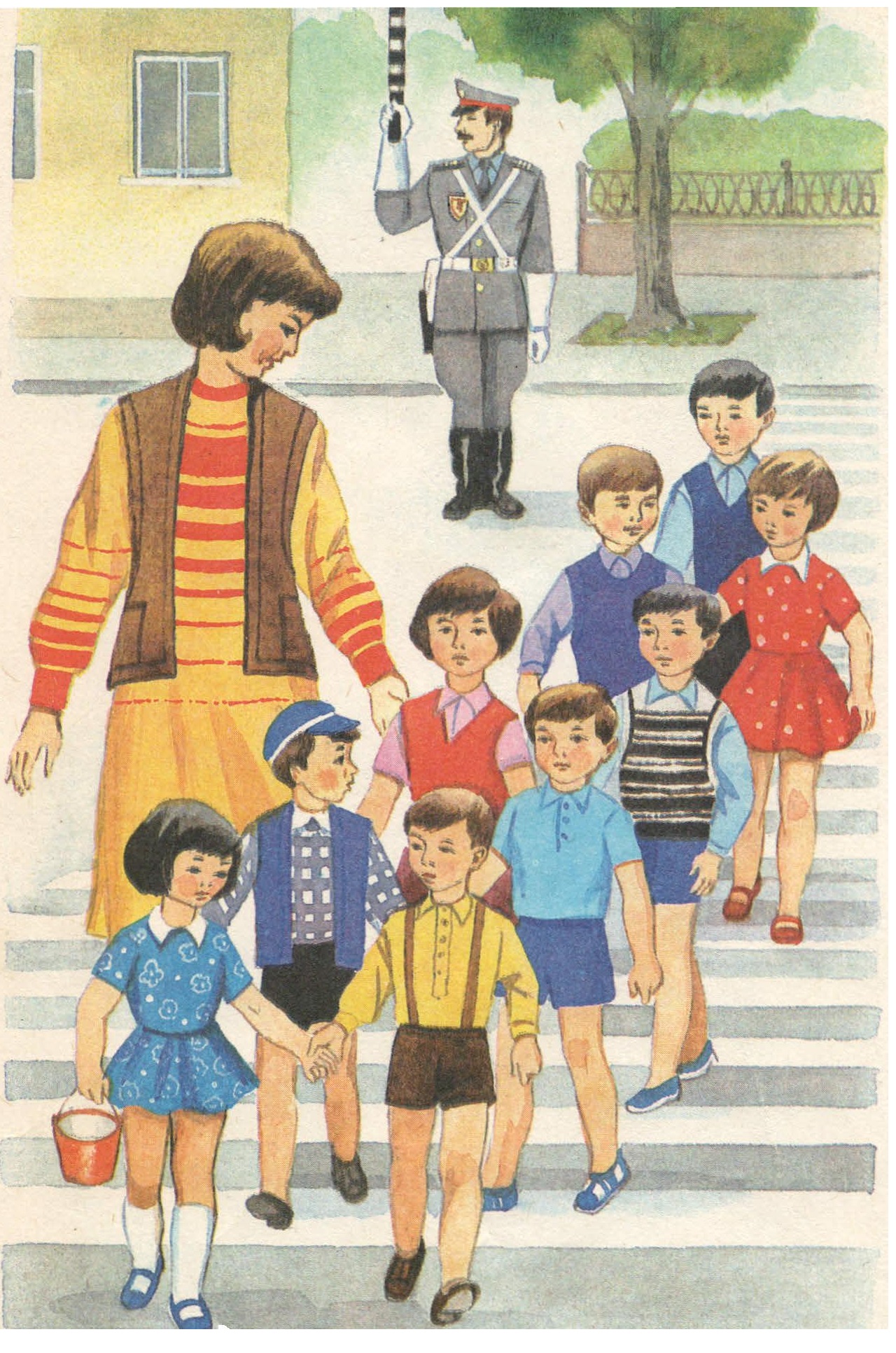 Художник А.М.Гусаров